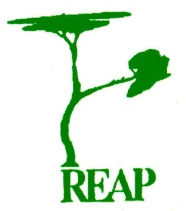 Rural Extension with Africa’s Poor       A Christian approach to development through teachingPlease add my email address for receiving NewslettersEmail address:Donations to:                          REAP18 Yewhurst CloseTwyfordRG10 9PWNameAddressPostal CodeI pay tax, please claim Gift AidSignature:Rural Extension with Africa’s Poor       A Christian approach to development through teachingPlease add my email address for receiving NewslettersEmail address:Donations to:                         REAP18 Yewhurst CloseTwyfordRG10 9PWNameAddressPostal CodeI pay tax, please claim Gift AidSignature: